OverviewThe Wisconsin Valley Library Service (WVLS) will offer four scholarships for directors or branch managers of a member public library to attend the 2019 Association of Rural and Small Libraries (ARSL) Conference. This year’s conference, themed “Tap Into Libraries!,” will be held September 4-7 in Burlington, Vermont. The 2019 conference will feature pre-conference workshops, concurrent sessions, dine-arounds, and an exhibit hall with companies/vendors relevant to the profession. Completed applications must be received by WVLS by March 15, 2019.The ARSL conference is specifically designed for rural library staff. Previous conference topics have included building community advocacy, effective trustee recruitment, safety procedures, inexpensive programming ideas, innovative web services, customer service, and more. More conference details can be found on the ARSL website: https://arsl.info/2019-conference-news/The ScholarshipThe ARSL scholarship is a full scholarship valued at $1,600, and includes the following:A one-year membership in ARSL Conference registrationTransportation to/from the conference Conference lodgingMealsEligibility and RequirementsApplicants must submit a completed and signed application before the scholarship deadline.Applicants must work at a small or rural library branch serving a municipal population of 10,000 or less in the WVLS 7-county service area.Applicants must have one year of experience working as a public library director or library branch manager prior to application deadline.Preference will be given to applicants who have not attended an ARSL conference.Scholarship winners must share their conference experience and knowledge gained with library colleagues via a written report submitted to WVLS within 30 days of the conference (a form will be provided). To ApplyThe scholarship application form is available on the WVLS website at: http://wvls.org/scholarships-and-grants/Questions about the scholarship may be directed to Jamie Matczak at 920-455-0668 or jmatczak@wvls.org. 2019 ARSL Scholarship Application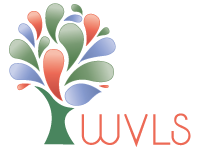 To be completed by the applicant.Name_____________________________________________________________________________________Public Library_______________________________________________________________________________Population Served by your Library_______________________________________________________________Have you attended an ARSL conference? Yes _____ No _____	If yes, what year did you last attend? _______EssayHow will your library benefit from your attendance at this conference? Please provide specific examples. This should be no more than one page in length.By applying, I acknowledge that accepting this scholarship is contingent upon my attending the 2019 ARSL Conference. If I am unable to attend, I will notify WVLS immediately.Also, within 30 days of my return from the conference, I will submit a written report of what I learned at the conference to WVLS and present an oral report during a conference review webinar to be scheduled within 90 days of the conference.Should I be unable to fulfill these requirements, I understand that I may be asked to reimburse WVLS for the scholarship within 90 days of the conference.Applicant Signature_______________________________________ Date_______________________________To be completed by the Public Library Board of Trustees PresidentIf granted a scholarship _______________________ has the ________________________________________				(Applicant Name)				(Name of Library)		board’s permission to attend the 2019 ARSL Conference in Burlington, VT. The Library Board of Trustees understands that the applicant will be required to share what they learned at the conference via a written report submitted to WVLS within 30 days of the conference and that should the applicant not fulfill the requirements of this scholarship, the applicant or library will not be reimbursed for conference expenses.Public Library Board President’s Name___________________________________________________________Public Library Board President’s Signature____________________________________Date________________Completed applications must be received by WVLS by March 15, 2019 and should be sent to Jamie Matczak, Wisconsin Valley Library Service, 300 N First Street, Wausau, WI 54403; jmatczak@wvls.org, or (fax) 715-261-7259.